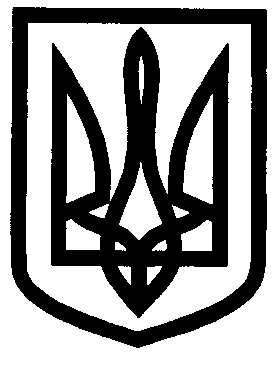 УКРАЇНАУПРАВЛІННЯ ОСВІТИ ІЗЮМСЬКОЇ МІСЬКОЇ РАДИХАРКІВСЬКОЇ ОБЛАСТІНАКАЗ19.11.2019                                                                                                       № 446Про підсумки інноваційної діяльності, дослідно-експериментальної роботи, впровадження освітніх проєктівв закладах освіти м. Ізюм у 2019 роціНа виконання Законів України «Про освіту» та «Про інноваційну діяльність», відповідно до Положення про порядок здійснення інноваційної освітньої діяльності в новій редакції, затвердженого наказом Міністерства освіти і науки України від 11.07.2017 року № 944, зареєстрованим у Міністерстві юстиції України 22.09.2017 року за № 1171/31039, Національної стратегії розвитку освіти України на період до 2021 року, Концепції реалізації державної політики у сфері реформування загальної середньої освіти «Нова українська школа» на період до 2029 року» (розпорядження Кабінету Міністрів України від 14.12.2016 № 988-р), наказу управління освіти від 12.09.2019 № 332 «Про інноваційну діяльність, дослідно-експериментальну роботу в закладах освіти м. Ізюм у 2019/2020 н.р.» здійснюється інноваційна діяльність за загальною кількістю сімдесят два напрями (додаток 1).Простежується зниження кількості напрямів інноваційної діяльності в закладах освіти міста, а саме: у 2017/2018 н. р. – дев’яносто, у 2018/2019 н. р. – сімдесят дев’ять, у 2019/2020 н. р. – сімдесят два напрями (додаток 2, діаграма 1), що пояснюється об’єктивними та суб’єктивними причинами: завершення експерименту, пасивність керівних та педагогічних працівників закладів освіти міста тощо.Традиційно найвищі показники активності демонструють окремі заклади освіти. Так, лідером поточного навчального року є Ізюмський дошкільний навчальний заклад (ясла-садок) № 2 комбінованого типу Ізюмської міської ради Харківської області, Ізюмський дошкільний навчальний заклад (ясла-садок) № 14 Ізюмської міської ради Харківської області, по 10 напрямів. Результати інноваційної діяльності закладів освіти міста і творчі напрацювання педагогічних працівників презентуються в рубриках, сайтах своїх закладів освіти, у фахових періодичних виданнях всеукраїнського та обласного рівнів тощо.На основі аналізу матеріалів, поданих закладами освіти для оновлення банку освітніх проєктів, узагальнено інформацію про кількісні показники їх реалізації (додаток 3, діаграма 2).Зважаючи на вищевикладене,НАКАЗУЮ:1.	Визначити високий рівень інноваційної діяльності закладів освіти міста у 2019 році.2.	Оголосити подяку за високі показники якості реалізації напрямів інноваційної діяльності закладу дошкільної освіти:- Ананенковій І.І., вихователю-методисту Ізюмського дошкільного навчального закладу (ясла-садок) № 2 комбінованого типу Ізюмської міської ради Харківської області;- Слабоспицькій О.М., вихователю-методисту Ізюмського дошкільного навчального закладу (ясла-садок) № 14 Ізюмської міської ради Харківської області.До 02.12.20193.	Відділу науково-методичного та інформаційного забезпечення управління освіти Ізюмської міської ради Харківської області (Агішева С.Р.):3.1.	Забезпечити науково-методичне консультування з питань реалізації інноваційної діяльності закладів освіти міста Ізюм за напрямами, визначеними відповідними наказами Міністерства освіти і науки України, Інституту модернізації змісту освіти, Департаменту освіти і науки Харківської обласної державної адміністрації, Комунальним закладом «Харківська академія неперервної освіти» та наказами управління освіти Ізюмської міської ради Харківської області. З 02.12.20193.2.	Продовжити роботу зі створення банків освітніх інновацій та освітніх проєктів.Щорічно3.3.	Узагальнити інформацію про результати інноваційної діяльності, дослідно-експериментальної роботи, впровадження освітніх проєктів в закладах освіти міста протягом 2019 року, надану адміністраціями закладів освіти, включити до основних показників діяльності закладів освіти міста за підсумками 2019 року.До 02.12.2019 3.4.	Визначити можливості закладів освіти для реалізації нових напрямів інноваційної діяльності на 2020/2021 н.р. і висвітлити на сайті управління освіти Ізюмської міської ради Харківської області.До 20.08.2020 4.	Керівникам закладів освіти міста:4.1.	Спланувати організацію та науково-методичний супровід діяльності керівників і педагогічних працівників закладів освіти з інноваційної діяльності за напрямами в окремому розділі плану роботи закладу на 2020/2021 н. р.До 30.08.2020 4.2.	Сприяти участі педагогічних працівників закладів у семінарах, конференціях, форумах, виставках, присвячених актуальним проблемам розвитку сучасної педагогічної і психологічної науки, освітніх інновацій тощо.Постійно 4.3.	Активізувати співпрацю закладу освіти із закладами вищої освіти, науковими установами, громадськими й науковими організаціями в напрямах реалізації інноваційних освітніх проектів та грантових програм.За потребою4.4.	Популяризувати досвід реалізації інноваційної діяльності у фахових періодичних виданнях всеукраїнського та обласного рівнів, на сайті закладу освіти тощо.Постійно 4.5.	Аналізувати показники результативності інноваційної діяльності закладу освіти, як одного з ефективних критеріїв внутрішнього моніторингу якості освіти.Постійно4.6. Висвітлювати результати інноваційної діяльності на офіційному сайті закладу освіти.Постійно4.7.	Здійснювати фінансування коштів інноваційної роботи за рахунок джерел, не заборонених чинним законодавством України.Постійно5. Завідувачу Ізюмського закладу дошкільної освіти (ясла-садок) № 13 комбінованого типу Ізюмської міської ради Харківської області (Польова О.О.):5.1. Спланувати та забезпечити системну роботу щодо участі в інноваційному освітньому проекті всеукраїнського рівня за темою «Становлення і розвиток особистості на ранніх станах онтогенезу» (науковий керівник доктор педагогічних наук, професор Гавриш Н.В.).2019–2021 роки5.2. Висвітлювати результати участі в інноваційному освітньому проекті всеукраїнського рівня на міських, обласних методичних заходах.Протягом 2019/2020 навчального року5.3. Надати презентаційні матеріали на колегію управління освіти Ізюмської міської ради Харківської області щодо результатів участь в інноваційному освітньому проекті всеукраїнського рівня за темою «Становлення і розвиток особистості на ранніх станах онтогенезу».Червень 20205.4. Урахувати зайнятість відповідальних осіб, в дослідно-експериментальній роботі, під час планування їхньої діяльності; забезпечити їхню участь у заходах, пов’язаних із реалізацією проектів і програм.2019–2021 роки6. Директору Ізюмської гімназії № 1 Ізюмської міської ради Харківської області (Котенко В.В.):6.1. Долучитися до дослідно-експериментальної діяльності регіонального рівня за темою «Науково-методичні основи створення моделі наскрізної медіаосвіти в закладах освіти Харківської області» на 2019 – 2024 роки (рішення колегії Департаменту науки і освіти Харківської обласної державної адміністрації від 27 грудня 2018 року, затвердженого наказом Департаменту науки і освіти Харківської обласної державної адміністрації від 18.01.2019 № 18. Науковий керівник – Дегтярьова Галина Анатоліївна, завідувач кафедри методики навчання мов і літератури КВНЗ «Харківська академія неперервної освіти», доктор педагогічних наук).2019-2024 роки6.2. Надати презентаційні матеріали на колегію управління освіти Ізюмської міської ради Харківської області) щодо результатів участь в дослідно-експериментальній діяльності регіонального рівня за темою «Науково-методичні основи створення моделі наскрізної медіаосвіти в закладах освіти Харківської області».Червень 20196.3. Урахувати зайнятість відповідальних осіб, в дослідно-експериментальній роботі, під час планування їхньої діяльності; забезпечити їхню участь у заходах, пов’язаних із реалізацією проектів і програм.2019/2024 роки7. Виконання даного наказу покласти на начальника відділу науково-методичного та інформаційного забезпечення управління освіти Ізюмської міської ради Харківської області Золотарьову Н.М.Начальник управління освіти				О.В. БезкоровайнийАгішева, 0574322406mk_izyum@ukr.netДодаток № 1до наказу управління освіти Ізюмської міської ради Харківської областівід 19.11.2019 № 446Інформаціящодо впровадження інноваційних педагогічних технологій в освітній процес в закладах освіти м. Ізюм у 2019/2020 н.р.Додаток № 2до наказу управління освіти Ізюмської міської ради Харківської областівід 19.11.2019 № 446Інформація щодо кількості впровадження інноваційних освітніх технологій в закладах освіти міста Ізюм за три навчальні рокиДіаграма 1Додаток № 3Додатокдо наказу управління освіти Ізюмської міської ради Харківської областівід 19.11.2019 № 446Інформаціяпро впровадження в закладах освіти м. Ізюм освітніх проєктів у 2019/2020 навчальному роціДіаграма 2Назва ЗОКількість впровадження інноваційних технологійНазви впровадження інноваційних технологійІзюмської гімназії № 1 Ізюмської міської ради Харківської області6- Інтерактивні технології навчання.- Використання Інтернет-ресурсів в навчально-виховному процесі.- Розвиток критичного мислення. - Проектні технології.- Ігрові технології навчання.- Медіатехнології в початковій школі.Ізюмська загальноосвітня школа І-ІІІ ступенів № 2 Ізюмської міської ради Харківської області3Проектна технологія навчання і виховання учнів.Випереджальне навчання.Метод конкретної ситуації.Ізюмської гімназії № 3 Ізюмської міської ради Харківської області2Ігрові технології(Автори-розробники: Д. Ельконін, В. Коваленко, Б. Нікітін, П. Підкасистий, М. Стронін та інші.).Інтерактивні технології. (Автори-розробники: О. Пометун, Л. Пироженко).Ізюмська загальноосвітня школа І-ІІІ ступенів № 4 Ізюмської міської ради Харківської області1- Технологія кооперативного навчання, Р. Джонсон, Д. Джонсон, Р. Славін.Ізюмська загальноосвітня школа І-ІІІ ступенів № 5 Ізюмської міської ради Харківської області5Особистісно орієнтований підхід до учнів у процесі навчання. (Автор: І.С. Якиманська).Технології формування творчої особистості. (Автор: С О. Сисоєва).Технологія інтерактивного навчання. - Технологія навчання як дослідження. (Автор: М.В. Кларін).Проектна технологія.(Автор: С.Т. Шацький.)Ізюмська загальноосвітня школа І-ІІІ ступенів № 6 Ізюмської міської ради Харківської області1- Проектна технологія(Автор: С.Т. Шацький.)Ізюмська загальноосвітня школа І-ІІІ ступенів № 10 Ізюмської міської ради Харківської області1Проектна технологія (Автор: С.Т. Шацький).Ізюмська загальноосвітня школа І-ІІІ ступенів № 11 Ізюмської міської ради Харківської області3Ігрові технології навчання (Автор: Й. Гензерг)Інформаційні технології навчання. (Автори: А.П.Єршов, І.В.Роберт, Ю.І.Машбіц, М.І.Жолдак, С.Пейперт).Технології індивідуалізації процесу навчання. (Автори: А. Границька, В. Шадріков).Ізюмська загальноосвітня школа І-ІІІ ступенів № 12 Ізюмської міської ради Харківської області4Технології розвитку критичного мислення. (Автори:Пометун О.І., Пилипчатіна Л.М., Сущенко І.М., Баранова І.О.).- Технологія особистісно орієнтованого навчання. Автори: О. Савченко, С. Подмазін, І. Якиманська.Інформаційні технології.Тренінгові технології навчання.Комунальний заклад «Кам’янський ліцей Ізюмської міської ради Харківської області».0-Ізюмський дошкільний навчальний заклад (ясла-садок) № 2 комбінованого типу Ізюмської міської ради Харківської області10Дихальна гімнастика Стрєльнікової.Са-фі-Дансе.Карти Проппа.Пісчана терапія.Загадковий світ природи Космосу та екперементально-пошукова діяльність дітей дошкільного віку.Система індивідуального виховання особистості (Автор: М.Монтессорі).Креативна ігротерапія.Театральна педагогіка.Гуманістичне виховання ВО. Сухомлинського.Система Карла Орфа.Ізюмський дошкільний навчальний заклад (ясла-садок) № 4 комбінованого типу Ізюмської міської ради Харківської області7Технологія синквейн. (Автор: Аделаида Крэпси).Використання LEGO – технології. (Автори: О.Ю. Рома, В.Ю. Близнюк, О.П. Борук).- Гуманістичне виховання В.О. Сухомлинського- Технологія «Логіки світу» Автор: Ірина Стеценко).- Театральна педагогіка.- Здоров`язбережувальні технології: сендплей. (Автор: Яценко Т.В.).- Сталий розвиток.(Автор: Гавриш Н, Пометун О.).Ізюмський дошкільний навчальний заклад (ясла-садок) № 6 Ізюмської міської ради Харківської області3ТРВЗ (Автор:Альтшуллер Г.С.).Гуманно-особистісний підхід. (Автори:Ш.О.Амонашвілі, Г.І.Назаренко).Система індивідуального виховання особистості (Автор: М. Монтессорі).Ізюмський заклад дошкільної освіти (ясла-садок) № 9 Ізюмської міської ради Харківської області5Технологія саморозвитку (автор М. Монтессорі).Технологія розвитку творчої особистості (автор Г. Альтшуллер).Технологія «педагогічна підтримка» (автор О.С. Газман).Технологія гуманного колективного виховання. (Автор В.О. Сухомлинський).Мнемотехніка.Ізюмський дошкільний навчальний заклад (ясла-садок) № 10 Ізюмської міської ради Харківської області2«Після трьох уже пізно» Масару Ібука«До школи – з шести років» Ш.А. Амонашвілі.Ізюмський дошкільний навчальний заклад (ясла-садок) № 12 Ізюмської міської ради Харківської області2Гуманно - особистісний підхід до дитини. Ш.А. Амонашвілі, Г.І. Назаренко.Пісчана терапія.Ізюмський заклад дошкільної освіти (ясла-садок) № 13 комбінованого типу Ізюмської міської ради Харківської області2«Казкова фізкультура» (Автор Єфименко М.М.).«Горизонтальний пластичний балет(пластик-шоу)» (Автор Єфименко М.М.).Ізюмський дошкільний навчальний заклад (ясла-садок) № 14 Ізюмської міської ради Харківської області10«Художнє слово і дитяче мовлення» (автор Н.Гавриш).«Теорія розвитку винахідницьких завдань (ТРВЗ)» (автор Г.Альтшуллер).- "Мнемотехніка – метод розвитку мовлення дошкільників"(автор Л. Шлопак).- «Технологія інтегрованого навчання і виховання»(автор Б. Нікітін).«Нетрадиційні підходи до завдань фізичного виховання дітей дошкільного віку» (автор М. Єфіменко).Інноваційна технологія «Чудеса на піску»(автори Т.М. Грабенко, Т.Д. Зінкевич-Євстигнєєва).Використання казок В.О.Сухомлинського в театралізованій діяльності.Інноваційна технологія «Ейдетика в дитячому садку» (авт. І.Ю. Матюгіна).Використання технології музичного виховання Карла Орфа."Казкотерапія" (автор: К. Єгорушкіна).Ізюмський дошкільний навчальний заклад (ясла-садок) № 16 Ізюмської міської ради Харківської області4- ТРВЗ (теорія розв’язування винахідницьких задач) як засіб розвитку творчих здібностей дітей дошкільного віку(Авчтор: Г.С.Альтшуллер)- «Безмежний світ гри з LEGO»(Автори: О.Ю.Рома, В.Ю.Близнюк).«Сендплей-технологія».«Методики Марії Монтессорі».Ізюмський дошкільний навчальний заклад (ясла-садок) № 17 Ізюмської міської ради Харківської області2Музейна педагогіка."Формування основ безпеки та норм поведінки в надзвичайних ситуаціях у дітей дошкільного віку" - сприяти накопиченню знань, умінь та навичок з безпеки життєдіяльності (Автори: Яковенко Л.В., Назарян Р.Т.)Назва закладу освіти2017/2018 н.р./кількість інновацій2018/2019 н.р./кількість інновацій2019/2020 н.р./кількість інноваційІГ № 1666ІЗОШ І-ІІІ ст. № 2733ІГ № 3112ІЗОШ І-ІІІ ст. № 411ІЗОШ І-ІІІ ст. № 5555ІЗОШ І-ІІІ ст. № 6111ІЗОШ І-ІІІ ст. № 10111ІЗОШ І-ІІІ ст. № 11333ІЗОШ І-ІІІ ст. № 12554КЗ «Кам’янський ліцей»000ІДНЗ № 2101010ІДНЗ № 4577ІДНЗ № 6543ІЗДО № 9445ІДНЗ № 10632ІДНЗ № 12332ІЗДО № 13772ІДНЗ № 146610ІДНЗ № 161064ІДНЗ № 14432Заклад освіти Кількість освітніх проєктівІГ № 12ІЗОШ № 26ІГ № 33ІЗОШ № 43ІЗОШ № 54ІЗОШ № 64ІЗОШ № 100ІЗОШ № 114ІЗОШ3 № 126КЗ «Кам’янський ліцей»1ІДНЗ № 23ІДНЗ № 42ІДНЗ № 61ІЗДО №91ІДНЗ № 102ІДНЗ № 121ІЗДО № 132ІДНЗ № 141ІДНЗ № 161ІДНЗ № 170